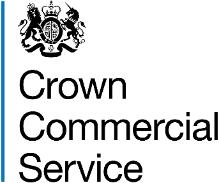 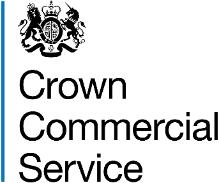 OFFICIAL Control Change Notice 22nd November 2023 © Crown copyright 2023 Page 1 of 1 CHANGE CONTROL NOTICE (CCN) CHANGE CONTROL NOTICE (CCN) CHANGE CONTROL NOTICE (CCN) CHANGE CONTROL NOTICE (CCN) Contract Title: Contract for the Provision of The Provision of GPAAS Migration Beta and Migration Phases (The Contract) Contract for the Provision of The Provision of GPAAS Migration Beta and Migration Phases (The Contract) Contract for the Provision of The Provision of GPAAS Migration Beta and Migration Phases (The Contract) Contract Reference: CCIT23A41 Contract Change Number: 11  Date CCN issued: 22nd November 2023 Date Effective from: 27th November 231st December 2023 Between: The Crown Commercial Service (The Buyer) and BetterGov (The Supplier) The Contract is varied as follows: The extension is needed to permit the migration of two additional services from GPaaS to AWS prior to the platform’s withdrawal from service which was not included within the core scope of the original contract. The contract has been extended by four (4) months and will end on the 31st March 2024. There is no increase in value and the Contract Value remains at £750,000.00 ex VAT Words and expressions in this Change Control Notice shall have the meanings given to them in the Contract. The Contract, including any previous Contract changes, authorised in writing by both Parties, shall remain effective and unaltered except as amended by this Change Control Notice. Between: The Crown Commercial Service (The Buyer) and BetterGov (The Supplier) The Contract is varied as follows: The extension is needed to permit the migration of two additional services from GPaaS to AWS prior to the platform’s withdrawal from service which was not included within the core scope of the original contract. The contract has been extended by four (4) months and will end on the 31st March 2024. There is no increase in value and the Contract Value remains at £750,000.00 ex VAT Words and expressions in this Change Control Notice shall have the meanings given to them in the Contract. The Contract, including any previous Contract changes, authorised in writing by both Parties, shall remain effective and unaltered except as amended by this Change Control Notice. Between: The Crown Commercial Service (The Buyer) and BetterGov (The Supplier) The Contract is varied as follows: The extension is needed to permit the migration of two additional services from GPaaS to AWS prior to the platform’s withdrawal from service which was not included within the core scope of the original contract. The contract has been extended by four (4) months and will end on the 31st March 2024. There is no increase in value and the Contract Value remains at £750,000.00 ex VAT Words and expressions in this Change Control Notice shall have the meanings given to them in the Contract. The Contract, including any previous Contract changes, authorised in writing by both Parties, shall remain effective and unaltered except as amended by this Change Control Notice. Between: The Crown Commercial Service (The Buyer) and BetterGov (The Supplier) The Contract is varied as follows: The extension is needed to permit the migration of two additional services from GPaaS to AWS prior to the platform’s withdrawal from service which was not included within the core scope of the original contract. The contract has been extended by four (4) months and will end on the 31st March 2024. There is no increase in value and the Contract Value remains at £750,000.00 ex VAT Words and expressions in this Change Control Notice shall have the meanings given to them in the Contract. The Contract, including any previous Contract changes, authorised in writing by both Parties, shall remain effective and unaltered except as amended by this Change Control Notice. Change authorised to proceed by: (Buyer’s representative):     Signature                       Print Name and Job Title                  Date Change authorised to proceed by: (Buyer’s representative):     Signature                       Print Name and Job Title                  Date Change authorised to proceed by: (Buyer’s representative):     Signature                       Print Name and Job Title                  Date Change authorised to proceed by: (Buyer’s representative):     Signature                       Print Name and Job Title                  Date Authorised for and on behalf of the Supplier   Signature                      Print Name and Job Title               Date Authorised for and on behalf of the Supplier   Signature                      Print Name and Job Title               Date Authorised for and on behalf of the Supplier   Signature                      Print Name and Job Title               Date Authorised for and on behalf of the Supplier   Signature                      Print Name and Job Title               Date Authorised for and on behalf of the Buyer:                                         Signature                                            Print Name and Job Title                  Date Authorised for and on behalf of the Buyer:                                         Signature                                            Print Name and Job Title                  Date Authorised for and on behalf of the Buyer:                                         Signature                                            Print Name and Job Title                  Date Authorised for and on behalf of the Buyer:                                         Signature                                            Print Name and Job Title                  Date 